О внесении изменений в перечень муниципальных программ Североуральского городского округа на 2019 год и плановый период 
2020 и 2021 годов, утвержденный постановлением Администрации Североуральского городского округа от 08.11.2018 № 1154Руководствуясь статьей 83 Бюджетного кодекса Российской Федерации, пунктом 11 главы 3 Порядка формирования и реализации муниципальных программ Североуральского городского округа, утвержденного постановлением Администрации Североуральского городского округа от 02.09.2013 № 1237 
«Об утверждении Порядка формирования и реализации муниципальных программ Североуральского городского округа», Администрация Североуральского городского округаПОСТАНОВЛЯЕТ:1.	Внести в перечень муниципальных программ Североуральского городского округа на 2019 год и плановый период 2020 и 2021 годов, утвержденный постановлением Администрации Североуральского городского округа от 08.11.2018 № 1154 (с изменениями, внесенными постановлением Администрации Североуральского городского округа от 13.11.2018 № 1167), следующее изменение:строку 14 изложить в следующей редакции«                                                                                                                                           »2. Опубликовать настоящее постановление на официальном сайте Администрации Североуральского городского округа.И.о. Главы Североуральского городского округа				             С.А. Золотарева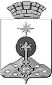 АДМИНИСТРАЦИЯ СЕВЕРОУРАЛЬСКОГО ГОРОДСКОГО ОКРУГА ПОСТАНОВЛЕНИЕАДМИНИСТРАЦИЯ СЕВЕРОУРАЛЬСКОГО ГОРОДСКОГО ОКРУГА ПОСТАНОВЛЕНИЕ20.05.2019                                                                                                         № 514                                                                                                        № 514г. Североуральскг. Североуральск14«Формирование современной городской среды на территории Североуральского городского округа» на 2018-2024 годыАдминистрация Североуральского городского округаОтдел по городскому и жилищно-коммунальному хозяйству Администрации Североуральского городского округа